                                Меню                           по СанПиНу 2.3\2.4.3590-20Приготавливаемых блюдВозрастная категория 7-11 летПрием пищиНаименование блюдаВес блюдаПищевые веществаПищевые веществаПищевые веществаЭнергетическая ценность№ рецептурыПрием пищиНаименование блюдаВес блюдаБелкиЖирыУглеводыЭнергетическая ценность№ рецептурыНеделя 2День 5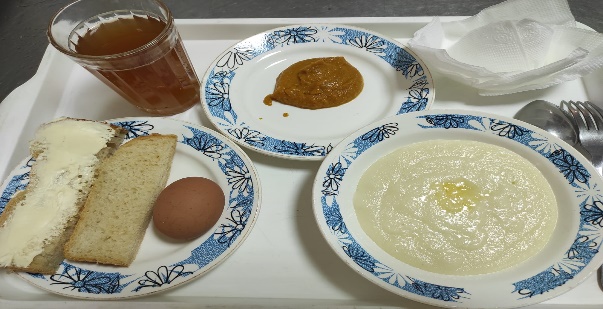 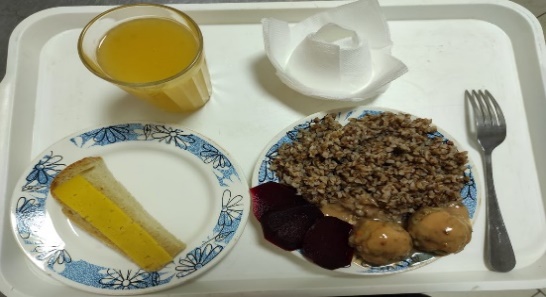 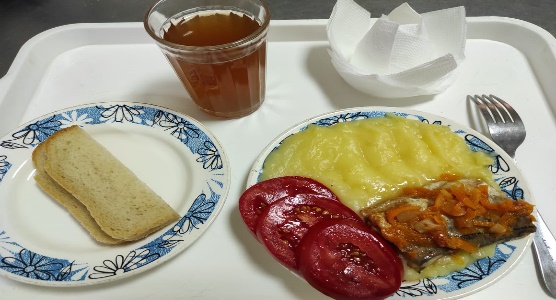 ГорячийзавтракБутерброд с маслом402,367,4914,891361ГорячийзавтракКаша молочная из манной крупы2206,1110,7242,36225181ГорячийзавтракЯйцо вареное405,084,60,2863209Хлеб пшеничный201,520,169,446НИкра кабачковая3001,22,119,5НКомпот из сухофруктов1800,6          0,0828,81119,52349Итого за день53015,6724,25    97,84       609,02